				                    	 Form IFBGE-1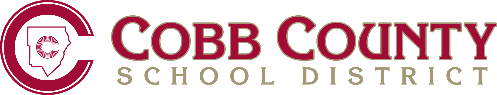 ONLINE TECHNOLOGY CONSENT FORMEvery student who will be using online technology at school is required to have this signed form on file at school.Dear Parents and Guardians,This year, students will be using a variety of online Web applications as a resource to enhance their learning experience.  While the education community supports the use of such applications in K-12 institutions, many of the Terms of Service and/or Privacy Policies of such applications state that, due to Federal Law, any users under the age of 13 must obtain explicit parental permission to use their sites and often require an email address (which will not be provided by CCSD).All websites and tools have been and will continue to be thoroughly examined by experienced educators.  Many of these tools are commonly used in education today, but new tools arise every day.  Common Web application tools that your child may encounter and use include, but are not limited to (almost all of which require an email account to use):Networks: A networking site is a place where teachers and students can communicate, collaborate, and share content.  Examples include email and cloud file storage and sharing.Blogs: A blog is a website where student work can be published online.Podcasts: A podcast is a digital audio file that is distributed over the Internet for playback.Videos: A video is a recording displaying moving images and audio.  Digital video files can incorporate photos, voiceovers, and music.Social Bookmarking: Social Bookmarking is a way for Internet users to save, classify, and share websites.As these applications are instrumental in the development of the curriculum, we are asking that you and your child please review the permission form below and complete it.  Should your expectations change, we must be notified in writing.  If you do not give your child permission to use these Web application tools, an alternative assignment will be provided.Student InformationStudents are responsible for good behavior/character online just like they are in our school building.  Students are not permitted to use obscene, profane, threatening, or disrespectful language.  Students should notify the teacher of anything inappropriate.  Bullying will not be tolerated.Copyright infringement occurs when an individual reproduces a work that is protected by a copyright without permission from the creator.  If the user is unsure whether or not they can use the material, they should request permission from the copyright owner.All use of Web application tools must be in accordance with the Acceptable Use Policy of the District. http://www.cobbk12.org/centraloffice/adminrules/I/IFBG-R.pdfParent InformationThese are the laws and policies that help to protect our students online:Children’s Internet Protection Act (CIPA): The school is required by CIPA to have technology measures and policies in place that protect students from harmful materials including those that are obscene and pornographic.  Any harmful content contained within inappropriate sites will be blocked.http://fcc.gov/cgb/consumerfacts/cipa.htmlChildren’s Online Privacy Protection Act (COPPA): COPPA applies to commercial companies and limits their ability to collect personal information from children under 13years of age.  No personal student information is collected for commercial purposes.http://www.ftc.gov/privacy/coppafaqs.shtmFamily Educational Rights and Privacy Act (FERPA): FERPA protects the privacy of student education records and gives parents the right to review records.  Under FEPRA, schools may disclose directory information in certain circumstances.  More information regarding FERPA may be found in the District’s annual Parent Information Guide (http://www.cobbk12.org/centraloffice/communications/).http://www2.ed.gov/policy/gen/guid/fpco/ferpaCobb County School District Administrative Rules:IFBG-R (Internet Acceptable Use): http://www.cobbk12.org/centraloffice/adminrules/I/IFBG-R.pdfJCDA-R Elementary (Code of Conduct): http://www.cobbk12.org/centraloffice/adminrules/J/JCDA-R_(Elementary).pdfJCDA-R Middle (Code of Conduct): http://www.cobbk12.org/centraloffice/adminrules/J/JCDA-R_(Middle).pdfJCDA-R High (Code of Conduct): http://www.cobbk12.org/centraloffice/adminrules/J/JCDA-R_(High).pdfPermission SlipI have read the information provided regarding the use of Web tool applications in my child’s school.  This permission form allows the school to act as an agent for parents in the collection of information within the school context.  The school’s use of student information is solely for educational purposes._____ YES, I give permission for my child to use these Web tools to enhance his/her learning experience._____ NO, I do not give permission to use these Web tools to enhance his/her learning experience.Student Name (Please Print): __________________________________________ Homeroom Teacher: ______________Student Signature: ______________________________________________Parent/Guardian Signature: _______________________________________Date: _________________